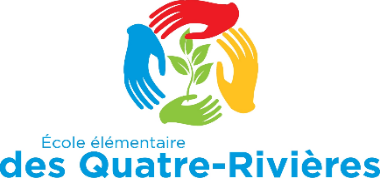 Félicitations à notre nouvelle équipe du conseil d’école 2021-22Présidence – Madame Tracy McKinleyVice-présidence – Mme Anne ThomsonSecrétaire – Madame Jane CorriganTrésorière – Madame Rathika SitsabaiesanParent – Madame Diane MurenbeeldParent – Madame Jenny GentyParent – Madame Lisa RocheleauParent – Madame Karen JenningsParent – Madame Terri-Ann GawthroupeParent -  Madame Michèle CroftReprésentant de la communauté- s/oVeuillez nous joindre à nos prochaines rencontres du conseil d’école :Le mardi 9 novembre 2021 de 18h à 19hLe mardi 18 janvier 2022 de 18h à 19hLe mardi 12 avril 2022 de 18h à 19hLe mardi 10 mai 2022 de 18h à 19h